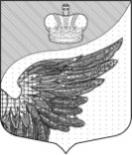                                                 Повестка дняочередного пятого заседания совета депутатов Фёдоровского городского поселения Тосненского муниципального района Ленинградской области первого созыва на 26.01.2023 г. в 9.30.Информационный вопрос- Информационный вопрос о рассмотрении советом депутатов Фёдоровского городского поселения Тосненского муниципального района Ленинградской области Соглашения о взаимодействии при восстановлении прав граждан – участников строительства объектов, расположенных на территории Ленинградской области (ЖК «Павловский Бель Виль») (далее – Соглашение), поступившего от Государственного казенного учреждения Ленинградской области «Управление долевого строительства Ленинградской области» от 27.12.2022 № 51/2022 (вх. № 2361 от 28.12.2022 г.).инициатор - администрация Фёдоровского городского поселения Тосненского муниципального района Ленинградской области. Докладчик : Носов М.И.  – глава администрации Фёдоровского городского поселения Тосненского муниципального района Ленинградской области.